Curriculum Vitae                                                          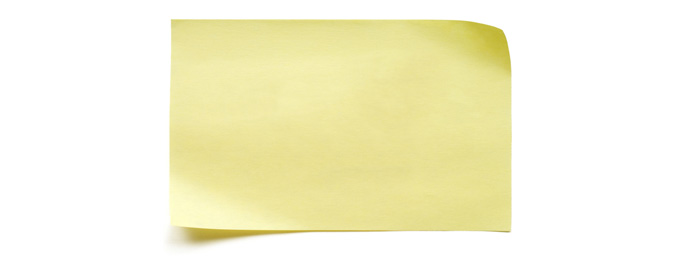 Last Updated January 2014                              NATALIA TURTYGINA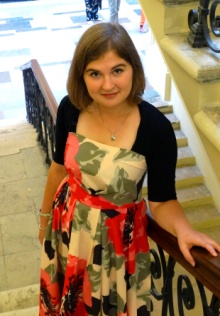 EDUCATION2009 – 2011 200820082004 – 2008Master’s degree in Linguistics(French, English, Methods of Teaching Foreign Languages and Cultures) Moscow State Linguistic University – Moscow, Russia.Certificate in English Studies(Advanced)LSI – Cambridge, England, UKCertificate with Qualification "Translator"(English and French)Dubna State University – Dubna, Moscow Region, Russia  Bachelor’s degree in General Linguistics and Cross-Cultural Communication(English, French, Practical Translation)Dubna State University – Dubna, Moscow Region, Russia  PERSONAL SKILLSLanguagesComputer skills Native RussianEnglish C2 – professional userFrench C1 – advanced userCreole A2 – false beginnerSwedish A1 – self-learner MS Officer Advanced User (proficient in Word and Excel, excellent Power Point skills, good Visio skills) plus intermediate knowledge of Adobe Photoshop, Autocad and TradosEXPERIENCETO SUM IT UPTaken into account all my previous professional experience, I can offer to you:over three years of interpreting experience, including interpreting in the course of official meetings with authorities, Board meetings, during presentations and lectures, interpreting in the courtroom;over five years of translation experience, including legal, financial, technical and construction documentation, political, economical and cultural publications;correspondence with authorities and services, legal and financial advisers, auditors, suppliers, contractors, etc. as well as clients;meetings organization, including official meetings, board meetings, etc.;ability to effectively work under pressure and to meet tight deadlines;ability to work both on my own and as part of a team;development management, reports, research and analysis;extensive work with high-rank people.References are available upon request.Translator, Interpreter, PATSUM Department Store, Moscow, RussiaFrom October 08, 2012 until December 31, 2013Interpreting (negotiations, business meetings, Board meetings, presentations);Translation (legal, financial, construction, technical, etc. papers);Presentations and bids preparation;Projects administration;Business correspondence;Documentation drafting and issuing in three languages (English, French, Russian);Administrative support (working day planning, meetings organisation, travel support);Information support.Translator, Interpreter, PAMission Limited, Victoria, Seychelles From August 22, 2011 until August 21, 2012Interpreting (negotiations, business meetings, presentations, court hearings, everyday life);Translation (legal, financial, construction, technical, etc. papers);Presentations and bids preparation;Communication with authorities;Business correspondence;Documentation drafting and issuing in three languages (English, French, Russian);Administrative support (working day planning, meetings organisation, travel support);Information support.Assistance Coordinator Global Voyager Assistance, Moscow, Russia From March 01, 2010 until August 18, 2011Response to clients' calls for medical insurance cases, case handling;Arrangement of medical and technical assistance in Russia and globally;Arrangement of medical transportation worldwide;Everyday contacts with providers and partner companies globally for issues related to provision of services to the clients.Interpreter, Guide 2008 FISAFRaduga Sports Center, Dubna, Moscow Region, Russia From December 02 until December 07 2008Teams meeting and accompanying, assistance during their stay;Leisure time organisation;Guided tours;Interpreting. Hostess 2008 UEFA Champions League FinalLuzhniki Stadium, Moscow, Russia 21 May 2008Guests meeting and accompanying, assistance during their stay;Interpreting.